Валентинка - это маленькая открытка в форме сердечка, на обратной стороне которого можно написать признание в любви самому близкому человеку! Также оригинально будут смотреться конфеты в форме сердечек. Если человек далеко, а Вы на пути к нему, можно послать: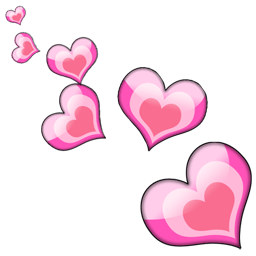 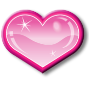 Без друга дорогого, что мне далекие края? В день февральского святого ближе будь, любовь моя!Для меня ты – открытие номер один, дум властитель моих и мечты господин. Я бы в этом тебе ни за что не призналась, но послание диктует святой Валентин.Ты как раз такой как надо, ты другим не можешь быть. Ты судьбы моей награда, как легко тебя любить!Милый, добрый, красивый и чуткий – в этом мире ты не одинок. Принимаешь посланье за шутку? Ну а вдруг, это правда, дружок?Составитель: Библиотекарь ЦДБ Непомнящих С.СМКУК «ЦБС Мамско – Чуйского района – ЦРБ»Центральная детская библиотекаДетский компьютерный центр                                                                                12+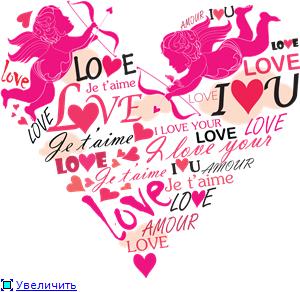 п. Мама2015г.Лучшие статусы – признания и поздравления – ко Дню Святого Валентина и в День Влюбленных 14 февраля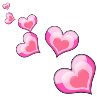 Люби, любовь неповторима! Люби, ведь в этом нет стыда! Люби, чтоб каждый это видел! И мог сказать: вот это - да!Говорят, 14 февраля сбываются чудеса! Чудо, я жду тебя!Ты живешь в моём сердце. Ты живёшь в моих мыслях. Ты живёшь в моей душе. За аренду – когда платить будешь??? :)Делайте то, что заставляет вас чувствовать себя счастливыми. Будьте с теми, кто заставляет вас улыбаться. Смейтесь, пока вы дышите. Любите, пока живёте!На Земле есть семь чудес света, но есть ещё одно, самое удивительное и прекрасное, это - ТЫ!Погадай мне,ВалентинДля этого гадания можно использовать ветвистый комнатный цветок. На его веточках развешиваются карточки в виде сердечек, на которых написаны « предсказания». Это небольшие листочки плотной бумаги с надписями типа: «Имя твоего любимого состоит из 6 букв», «Ты встретишь свою судьбу на автобусной остановке послезавтра» и так далее. Участник с закрытыми глазами подходит к «волшебному дереву» и снимает попавшееся предсказание».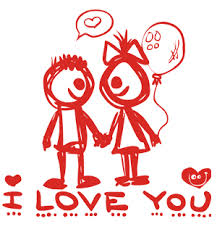 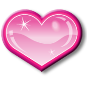 14 февраля во многих странах мира отмечается День святого Валентина или День всех влюбленных. Считается, что День святого Валентина существует уже более 16 веков, но праздники Любви известны с еще более ранних времен — со времен древних языческих культур. Например, римляне в середине февраля праздновали фестиваль эротизма, называемый Lupercalia, в честь богини любви Juno Februata. У праздника есть и конкретный «виновник» — христианский священник Валентин. Эта история датируется примерно 269 годом, в то время Римской Империей правил император Клавдий II. Воюющая римская армия испытывала острый недостаток солдат для военных походов, и военачальник был убежден, что главный враг его «наполеоновских» планов — браки, ибо женатый легионер о славе империи думает гораздо меньше, чем о том, как семью прокормить. И, дабы сохранить в своих солдатах воинский дух, император издал 

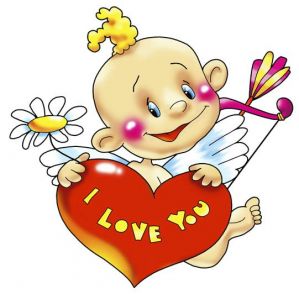 